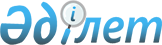 О внесении изменений в решение маслихата района Сауран от 24 декабря 2021 года № 74 "О районном бюджете на 2022-2024 годы"Решение Сауранского районного маслихата Туркестанской области от 29 ноября 2022 года № 158
      Маслихат района Сауран РЕШИЛ:
      1. Внести в решение маслихата района Сауран "О районном бюджете на 2022-2024 годы" от 24 декабря 2022 года № 74 (зарегистрировано в Реестре государственной регистрации нормативных правовых актов под № 26084) следующие изменения:
      пункт 1 изложить в новой редакции:
      "1. Утвердить районный бюджет Сауранского района на 2022-2024 годы согласно приложениям 1, 2 и 3 соответственно, в том числе на 2022 год в следующих объемах:
      1) доходы – 7 602 401 тысяч тенге:
      налоговые поступления – 1 144 748 тысяч тенге;
      неналоговые поступления – 646 тысяч тенге;
      поступления от продажи основного капитала – 46 508 тысяч тенге;
      поступления трансфертов – 6 410 499 тысяч тенге;
      2) затраты – 7 661 428 тысяч тенге;
      3) чистое бюджетное кредитование – 3 010 тысяч тенге:
      бюджетные кредиты – 9 189 тысяч тенге;
      погашение бюджетных кредитов – 6 179 тысяч тенге;
      4) сальдо по операциям с финансовыми активами – 0:
      приобретение финансовых активов – 0;
      поступления от продажи финансовых активов государства – 0;
      5) дефицит (профицит) бюджета – - 62 037 тысяч тенге;
      6) финансирование дефицита(использование профицита) бюджета – 62 037 тысяч тенге:
      поступление займов – 9 189 тысяч тенге;
      погашение займов – 8 236 тысяч тенге;
      используемые остатки бюджетных средств – 60 539 тысяч тенге.";
      пункт 2 изложить в новой редакции:
      "2. Установить на 2022 год норматив распределения общей суммы поступлений индивидуального подоходного налога и социального налога:
      по корпоративному подоходному налогу с юридических лиц, за исключением поступлений от субъектов крупного предпринимательства и организаций нефтяного сектора:
      в районный бюджет – 50,0 процентов;
      в областной бюджет – 50,0 процентов;
      по индивидуальному подоходному налогу с доходов, облагаемых у источника выплаты:
      в районный бюджет – 45,7 процентов;
      в областной бюджет – 54,3 процентов;
      по индивидуальному подоходному налогу с доходов иностранных граждан, не облагаемых у источника выплаты:
      в районный бюджет – 50,0 процентов;
      в областной бюджет – 50,0 процентов;
      по социальному налогу:
      в районный бюджет – 36,9 процентов;
      в областной бюджет – 63,1 процентов.".
      приложение 1 к указанному решению изложить в новой редакции согласно приложению к настоящему решению.
      2. Настоящее решение вводится в действие с 1 января 2022 года. Районный бюджет на 2022 год
					© 2012. РГП на ПХВ «Институт законодательства и правовой информации Республики Казахстан» Министерства юстиции Республики Казахстан
				
      Секретарь маслихата района Сауран

М.Күнпейсов
Приложение к решению
маслихата района Сауран
от 29 ноября 2022 года № 158Приложение 1 к решению
маслихата района Сауран
от 24 декабря 2021 года № 74
Категория Наименование
Категория Наименование
Категория Наименование
Категория Наименование
Категория Наименование
Категория Наименование
Категория Наименование
Сумма, тысяч тенге
Класс
Класс
Класс
Класс
Класс
Класс
Сумма, тысяч тенге
Подкласс
Подкласс
Подкласс
Подкласс
Подкласс
Сумма, тысяч тенге
1
1
1
1
1
1
2
3
1. Доходы
7 602 401
Поступления
1 191 902
1
Налоговые поступления
1 144 748
01
Подоходный налог
681 566
1
1
1
Корпоративный подоходный налог
113 685
2
2
2
Индивидуальный подоходный налог
567 881
03
Социальный налог
360 203
1
1
1
Социальный налог
360 203
04
Hалоги на собственность
90 092
1
1
1
Hалоги на имущество
90 092
05
Внутренние налоги на товары, работы и услуги
9 353
2
2
2
Акцизы
2 290
3
3
3
Поступления за использование природных и других ресурсов
4 900
4
4
4
Сборы за ведение предпринимательской и профессиональной деятельности
2 163
08
Обязательные платежи, взимаемые за совершение юридически значимых действий и (или) выдачу документов уполномоченными на то государственными органами или должностными лицами
3 534
1
1
1
Государственная пошлина
3 534
2
Неналоговые поступления
646
01
Доходы от государственной собственности
4
5
5
5
Доходы от аренды имущества, находящегося в государственной собственности
4
06
Прочие неналоговые поступления
642
1
1
1
Прочие неналоговые поступления
642
3
Поступления от продажи основного капитала
46 508
03
Продажа земли и нематериальных активов
46 508
1
1
1
Продажа земли
46 508
4
Поступления трансфертов 
6 410 499
02
Трансферты из вышестоящих органов государственного управления
6 410 499
2
2
2
Трансферты из областного бюджета
6 410 499
Функциональная группа
Функциональная группа
Функциональная группа
Функциональная группа
Функциональная группа
Функциональная группа
Функциональная группа
Сумма, тысяч тенге
Функциональная подгруппа
Функциональная подгруппа
Функциональная подгруппа
Функциональная подгруппа
Функциональная подгруппа
Функциональная подгруппа
Сумма, тысяч тенге
Администратор бюджетных программ
Администратор бюджетных программ
Администратор бюджетных программ
Администратор бюджетных программ
Сумма, тысяч тенге
Программа
Программа
Сумма, тысяч тенге
Наименование
Сумма, тысяч тенге
2.Затраты
7 661 428
01
Государственные услуги общего характера
1 473 482
1
1
Представительные, исполнительные и другие органы, выполняющие общие функции государственного управления
914 632
112
112
Аппарат маслихата района (города областного значения)
48 090
001
Услуги по обеспечению деятельности маслихата района (города областного значения)
46 144
003
Капитальные расходы государственного органа
1 431
005
Повышение эффективности деятельности депутатов маслихатов
515
122
122
Аппарат акима района (города областного значения)
866 542
001
Услуги по обеспечению деятельности акима района (города областного значения)
200 877
003
Капитальные расходы государственного органа
28 338
113
Целевые текущие трансферты нижестоящим бюджетам
637 327
2
2
Финансовая деятельность
1 712
459
459
Отдел экономики и финансов района (города областного значения)
1 712
003
Проведение оценки имущества в целях налогообложения
1 678
010
Приватизация, управление коммунальным имуществом, постприватизационная деятельность и регулирование споров, связанных с этим
34
9
9
Прочие государственные услуги общего характера
557 138
458
458
Отдел жилищно-коммунального хозяйства, пассажирского транспорта и автомобильных дорог района (города областного значения)
471 937
001
Услуги по реализации государственной политики на местном уровне в области жилищно-коммунального хозяйства, пассажирского транспорта и автомобильных дорог
97 339
013
Капитальные расходы государственного органа
11 969
067
Капитальные расходы подведомственных государственных учреждений и организаций
82 858
113
Целевые текущие трансферты нижестоящим бюджетам
279 771
459
459
Отдел экономики и финансов района (города областного значения)
61 124
001
Услуги по реализации государственной политики в области формирования и развития экономической политики, государственного планирования, исполнения бюджета и управления коммунальной собственностью района (города областного значения)
61 124
482
482
Отдел предпринимательства и туризма района (города областного значения)
24 077
001
Услуги по реализации государственной политики на местном уровне в области развития предпринимательства и туризма
23 220
003
Капитальные расходы государственного органа
857
02
Оборона
11 664
2
2
Организация работы по чрезвычайным ситуациям
11 664
122
122
Аппарат акима района (города областного значения)
11 664
006
Предупреждение и ликвидация чрезвычайных ситуаций масштаба района (города областного значения)
11 505
007
Мероприятия по профилактике и тушению степных пожаров районного (городского) масштаба, а также пожаров в населенных пунктах, в которых не созданы органы государственной противопожарной службы
159
03
Общественный порядок, безопасность, правовая, судебная, уголовно-исполнительная деятельность
41 202
9
9
Прочие услуги в области общественного порядка и безопасности
41 202
458
458
Отдел жилищно-коммунального хозяйства, пассажирского транспорта и автомобильных дорог района (города областного значения)
41 202
021
Обеспечение безопасности дорожного движения в населенных пунктах
41 202
06
Социальная помощь и социальное обеспечение
2 268 812
1
1
Социальное обеспечение
385 425
451
451
Отдел занятости и социальных программ района (города областного значения)
385 425
005
Государственная адресная социальная помощь
385 425
2
2
Социальная помощь
1 712 744
451
451
Отдел занятости и социальных программ района (города областного значения)
1 712 744
002
Программа занятости
1 339 072
004
Оказание социальной помощи на приобретение топлива специалистам здравоохранения, образования, социального обеспечения, культуры, спорта и ветеринарии в сельской местности в соответствии с законодательством Республики Казахстан
21 360
007
Социальная помощь отдельным категориям нуждающихся граждан по решениям местных представительных органов
56 321
010
Материальное обеспечение детей-инвалидов, воспитывающихся и обучающихся на дому
4 717
014
Оказание социальной помощи нуждающимся гражданам на дому
1 200
015
Территориальные центры социального обслуживания пенсионеров и инвалидов
900
017
Обеспечение нуждающихся инвалидов протезно-ортопедическими, сурдотехническими и тифлотехническими средствами, специальными средствами передвижения, обязательными гигиеническими средствами, а также предоставление услуг санаторно-курортного лечения, специалиста жестового языка, индивидуальных помощников в соответствии с индивидуальной программой реабилитации инвалида
164 458
023
Обеспечение деятельности центров занятости населения
124 716
9
9
Прочие услуги в области социальной помощи и социального обеспечения
170 643
451
451
Отдел занятости и социальных программ района (города областного значения)
170 643
001
Услуги по реализации государственной политики на местном уровне в области обеспечения занятости и реализации социальных программ для населения
51 662
011
Оплата услуг по зачислению, выплате и доставке пособий и других социальных выплат
3 500
021
Капитальные расходы государственного органа
7 585
050
Обеспечение прав и улучшение качества жизни инвалидов в Республике Казахстан
3 745
067
Капитальные расходы подведомственных государственных учреждений и организаций
560
113
Целевые текущие трансферты нижестоящим бюджетам
103 591
07
Жилищно-коммунальное хозяйство
1 292 681
1
1
Жилищное хозяйство
58 286
463
463
Отдел земельных отношений района (города областного значения)
22 182
016
Изъятие земельных участков для государственных нужд
22 182
477
477
Отдел сельского хозяйства и земельных отношений района (города областного значения)
36 104
016
Изъятие земельных участков для государственных нужд
36 104
2
2
Коммунальное хозяйство
398 603
458
458
Отдел жилищно-коммунального хозяйства, пассажирского транспорта и автомобильных дорог района (города областного значения)
398 603
012
Функционирование системы водоснабжения и водоотведения
171 578
027
Организация эксплуатации сетей газификации, находящихся в коммунальной собственности районов (городов областного значения)
11 261
028
Развитие коммунального хозяйства
2 000
029
Развитие системы водоснабжения и водоотведения
4 127
058
Развитие системы водоснабжения и водоотведения в сельских населенных пунктах
209 637
3
3
Благоустройство населенных пунктов
835 792
458
458
Отдел жилищно-коммунального хозяйства, пассажирского транспорта и автомобильных дорог района (города областного значения)
835 792
016
Обеспечение санитарии населенных пунктов
31 532
018
Благоустройство и озеленение населенных пунктов
804 260
08
Культура, спорт, туризм и информационное пространство
568 506
1
1
Деятельность в области культуры
235 795
457
457
Отдел культуры, развития языков, физической культуры и спорта района (города областного значения)
235 601
003
Поддержка культурно-досуговой работы
235 601
472
472
Отдел строительства, архитектуры и градостроительства района (города областного значения)
194
011
Отдел строительства, архитектуры и градостроительства района (города областного значения)
194
2
2
Спорт
25 220
457
457
Отдел культуры, развития языков, физической культуры и спорта района (города областного значения)
25 086
008
Обеспечение санитарии населенных пунктов
19 599
009
Проведение спортивных соревнований на районном (города областного значения) уровне
2 553
010
Подготовка и участие членов сборных команд района (города областного значения) по различным видам спорта на областных спортивных соревнованиях
2 934
472
472
Отдел строительства, архитектуры и градостроительства района (города областного значения)
134
008
Развитие объектов спорта
134
3
3
Информационное пространство
151 755
456
456
Отдел внутренней политики района (города областного значения)
33 449
002
Услуги по проведению государственной информационной политики
33 449
457
457
Отдел культуры, развития языков, физической культуры и спорта района (города областного значения)
118 306
006
Функционирование районных (городских) библиотек
104 388
007
Развитие государственного языка и других языков народа Казахстана
13 918
9
9
Прочие услуги по организации культуры, спорта, туризма и информационного пространства
155 736
456
456
Отдел внутренней политики района (города областного значения)
76 457
001
Услуги по реализации государственной политики на местном уровне в области информации, укрепления государственности и формирования социального оптимизма граждан
32 247
003
Реализация мероприятий в сфере молодежной политики
36 415
006
Капитальные расходы государственного органа
3 021
032
Капитальные расходы подведомственных государственных учреждений и организаций
4 774
457
457
Отдел культуры, развития языков, физической культуры и спорта района (города областного значения)
79 279
001
Услуги по реализации государственной политики на местном уровне в области культуры, развития языков, физической культуры и спорта
44 952
014
Капитальные расходы государственного органа
323
032
Капитальные расходы подведомственных государственных учреждений и организаций
34 004
09
Топливно-энергетический комплекс и недропользование
3 000
9
9
Прочие услуги в области топливно-энергетического комплекса и недропользования
3 000
458
458
Отдел жилищно-коммунального хозяйства, пассажирского транспорта и автомобильных дорог района (города областного значения)
3 000
036
Развитие системы водоснабжения и водоотведения в сельских населенных пунктах
3 000
10
Сельское, водное, лесное, рыбное хозяйство, особо охраняемые природные территории, охрана окружающей среды и животного мира, земельные отношения
235 781
1
1
Сельское хозяйство
69 163
462
462
Отдел сельского хозяйства района (города областного значения)
14 810
001
Услуги по реализации государственной
14 193
006
Капитальные расходы государственного органа
617
472
472
Отдел строительства, архитектуры и градостроительства района (города областного значения)
2 000
010
Развитие объектов сельского хозяйства
2 000
477
477
Отдел сельского хозяйства и земельных отношений района (города областного значения)
52 353
001
Услуги по реализации государственной политики на местном уровне в сфере сельского хозяйства и земельных отношений
51 459
003
Капитальные расходы государственного органа
894
6
6
Земельные отношения
76 142
463
463
Отдел земельных отношений района (города областного значения)
76 142
001
Услуги по реализации государственной политики в области регулирования земельных отношений на территории района (города областного значения)
74 061
007
Капитальные расходы государственного органа
2 081
9
9
Прочие услуги в области сельского, водного, лесного, рыбного хозяйства, охраны окружающей среды и земельных отношений
90 476
459
459
Отдел экономики и финансов района (города областного значения)
90 476
099
Реализация мер по оказанию социальной поддержки специалистов
90 476
11
Промышленность, архитектурная, градостроительная и строительная деятельность
169 905
2
2
Архитектурная, градостроительная и строительная деятельность
169 905
472
472
Отдел строительства, архитектуры и градостроительства района (города областного значения)
169 905
001
Услуги по реализации государственной политики в области строительства, архитектуры и градостроительства на местном уровне
61 869
013
Разработка схем градостроительного развития территории района, генеральных планов городов районного (областного) значения, поселков и иных сельских населенных пунктов
105 705
015
Капитальные расходы государственного органа
2 331
12
Транспорт и коммуникации
652 622
1
1
Автомобильный транспорт
652 622
458
458
Отдел жилищно-коммунального хозяйства, пассажирского транспорта и автомобильных дорог района (города областного значения)
652 622
022
Развитие транспортной инфраструктуры
2 000
023
Обеспечение функционирования автомобильных дорог
14 296
045
Капитальный и средний ремонт автомобильных дорог районного значения и улиц населенных пунктов
636 326
13
Прочие
941 694
9
9
Прочие
941 694
458
458
Отдел жилищно-коммунального хозяйства, пассажирского транспорта и автомобильных дорог района (города областного значения)
907 106
062
Реализация мероприятий по социальной и инженерной инфраструктуре в сельских населенных пунктах в рамках проекта "Ауыл-Ел бесігі"
907 106
459
459
Отдел экономики и финансов района (города областного значения)
34 588
012
Резерв местного исполнительного органа района (города областного значения)
34 588
14
Обслуживание долга
3
1
1
Обслуживание долга
3
459
459
Отдел экономики и финансов района (города областного значения)
3
021
Обслуживание долга местных исполнительных органов по выплате вознаграждений и иных платежей по займам из областного бюджета
3
15
Трансферты
2 076
1
1
Трансферты
2 076
459
459
Отдел экономики и финансов района (города областного значения)
2 076
006
Возврат неиспользованных (недоиспользованных) целевых трансфертов
2 076
3. Чистое бюджетное кредитование
3 010
Функциональная группа
Функциональная группа
Функциональная группа
Функциональная группа
Функциональная группа
Функциональная группа
Функциональная группа
Сумма, тысяч тенге
Функциональная подгруппа
Функциональная подгруппа
Функциональная подгруппа
Функциональная подгруппа
Функциональная подгруппа
Функциональная подгруппа
Сумма, тысяч тенге
Администратор бюджетных программ
Администратор бюджетных программ
Администратор бюджетных программ
Администратор бюджетных программ
Сумма, тысяч тенге
Программа
Программа
Сумма, тысяч тенге
Бюджетные кредиты
9 189
10
Сельское, водное, лесное, рыбное хозяйство, особо охраняемые природные территории, охрана окружающей среды и животного мира, земельные отношения
9 189
9
9
Прочие услуги в области сельского, водного, лесного, рыбного хозяйства, охраны окружающей среды и земельных отношений
9 189
459
459
Отдел экономики и финансов района (города областного значения)
9 189
018
Бюдж Бюджетные кредиты для реализации мер социальной поддержки специалистов етные кредиты для реализаций
9 189
Категория
Категория
Категория
Категория
Категория
Категория
Категория
Сумма, тысяч тенге
Класс
Класс
Класс
Класс
Класс
Класс
Сумма, тысяч тенге
Подкласс
Подкласс
Подкласс
Подкласс
Сумма, тысяч тенге
Специфика
Специфика
Сумма, тысяч тенге
Погашение бюджетных кредитов
6 179
5
Погашение бюджетных кредитов
6 179
01
01
Погашение бюджетных кредитов
6 179
1
1
Погашение бюджетных кредитов, выданных из государственного
6 179
4. Сальдо по операциям с финансовыми активами
0
Функциональная группа
Функциональная группа
Функциональная группа
Функциональная группа
Функциональная группа
Функциональная группа
Функциональная группа
Сумма, тысяч тенге
Функциональная подгруппа
Функциональная подгруппа
Функциональная подгруппа
Функциональная подгруппа
Функциональная подгруппа
Функциональная подгруппа
Сумма, тысяч тенге
Администратор бюджетных программ
Администратор бюджетных программ
Администратор бюджетных программ
Администратор бюджетных программ
Сумма, тысяч тенге
Программа
Программа
Сумма, тысяч тенге
Приобретение финансовых активов
Категория
Категория
Категория
Категория
Категория
Категория
Категория
Сумма, тысяч тенге
Класс
Класс
Класс
Класс
Класс
Класс
Сумма, тысяч тенге
Подкласс
Подкласс
Подкласс
Подкласс
Сумма, тысяч тенге
Специфика
Специфика
Сумма, тысяч тенге
Поступления от продажи финансовых активов государства
5. Дефицит (профицит) бюджета
-62 037
6. Финансирование дефицита (использование профицита) бюджета
62 037
Категория
Категория
Категория
Категория
Категория
Категория
Категория
Сумма, тысяч тенге
Класс
Класс
Класс
Класс
Класс
Класс
Сумма, тысяч тенге
Подкласс
Подкласс
Подкласс
Подкласс
Сумма, тысяч тенге
Специфика
Специфика
Сумма, тысяч тенге
Поступления займов
9 189
 7
 Поступления займов
9 189
01
01
Внутренние государственные займы
9 189
2
2
Договоры займа
9 189
Функциональная группа
Функциональная группа
Функциональная группа
Функциональная группа
Функциональная группа
Функциональная группа
Функциональная группа
Сумма, тысяч тенге
Функциональная подгруппа
Функциональная подгруппа
Функциональная подгруппа
Функциональная подгруппа
Функциональная подгруппа
Функциональная подгруппа
Сумма, тысяч тенге
Администратор бюджетных программ
Администратор бюджетных программ
Администратор бюджетных программ
Администратор бюджетных программ
Сумма, тысяч тенге
Программа
Программа
Сумма, тысяч тенге
16
Погашение займов
7 691
1
1
Погашение займов
7 691
459
459
Отдел экономики и финансов района (города областного значения)
7 691
005
Погашение долга местного исполнительного органа перед вышестоящим бюджетом
7 691
Категория
Категория
Категория
Категория
Категория
Категория
Категория
Сумма, тысяч тенге
Класс
Класс
Класс
Класс
Класс
Класс
Сумма, тысяч тенге
Подкласс
Подкласс
Подкласс
Подкласс
Сумма, тысяч тенге
Специфика
Специфика
Сумма, тысяч тенге
Используемые остатки бюджетных средств
60 539
8 
8 
Используемые остатки бюджетных
60 539
 1
 1
Остатки бюджетных средств
60 539
1 
Свободные остатки бюджетных средств
60 539
Поступления займов
Поступления займов
Функциональная группа
Функциональная группа
Функциональная группа
Функциональная группа
Функциональная группа
Функциональная группа
Функциональная группа
Сумма, тысяч тенге
Функциональная подгруппа
Функциональная подгруппа
Функциональная подгруппа
Функциональная подгруппа
Функциональная подгруппа
Функциональная подгруппа
Сумма, тысяч тенге
Администратор бюджетных программ
Администратор бюджетных программ
Администратор бюджетных программ
Администратор бюджетных программ
Администратор бюджетных программ
Сумма, тысяч тенге
Программа
Программа
Программа
Сумма, тысяч тенге
Погашение займов
Погашение займов
Категория
Категория
Категория
Категория
Категория
Категория
Категория
Сумма, тысяч тенге
Класс
Класс
Класс
Класс
Класс
Класс
Сумма, тысяч тенге
Подкласс
Подкласс
Подкласс
Подкласс
Подкласс
Сумма, тысяч тенге
Специфика
Специфика
Специфика
Сумма, тысяч тенге
Используемые остатки бюджетных средств
Используемые остатки бюджетных средств